CALL TO ORDERPledge Allegiance to the Flag (ES)Moment of SilenceADOPTION OF AGENDAAPPROVAL OF THE MINUTES1.	Approval of Minutes from May 10, 2022 Council Meeting and May 23, 2022 Work SessionCONSENT AGENDA2.	Records Retention Schedule for Departments (Lisa Snyder)3.	National Parks and Recreation Proclamation4.	Finance Report (Chris Tucker)5.	Tax Refunds (Chris Tucker)6.	Budget Amendment (Chris Tucker)PUBLIC COMMENT7.	Girls Scouts Presentation8.	Centralia COG report (Council Member Amelia Stinson-Wesley)PUBLIC HEARING9.	Comprehensive Plan (Travis Morgan)10.	Purchase of property on Industrial Drive for electric substation (Ryan Spitzer)OLD BUSINESS11.	Miller Farm (Travis Morgan) - ACTION ITEMNEW BUSINESS12.	Application for Board of Adjustment - Calvin K Hallman, Jr - ACTION ITEM13.	Asset Forfeiture Expenditures (Chief Hudgins) - ACTION ITEM14.	Purchase of property on Industrial Drive for electric substation - ACTION ITEM15.	Contract for IT services with VC3 (Ryan Spitzer) - ACTION ITEM16.	Contract with Stewart, Art, Cooper & Newell for architect services for Fire Dept. (Ryan Spitzer) - ACTION ITEM17.	Vote on FY 22-23 Budget (Ryan Spitzer) - ACTION ITEM18.	August Town Council Meeting - Reschedule or cancel (Ryan Spitzer) - ACTION ITEMMANAGER'S REPORTMONTHLY STAFF REPORTS19.	TelephonePublic WorksParks and RecPDHRCLOSED SESSION - NoneCALENDARS FOR COUNCIL20.	July CalendarADJOURNTopic: June Town Council MeetingTime: Jun 14, 2022 05:30 PM Eastern Time (US and Canada)Join Zoom Meetinghttps://us02web.zoom.us/j/87170536476?pwd=NkQvbS84dmIyRUNtWGtCb2Q0WXFuZz09Meeting ID: 871 7053 6476Passcode: 694539One tap mobile+13017158592,,87170536476#,,,,*694539# US (Washington DC)+13126266799,,87170536476#,,,,*694539# US (Chicago) Dial by your location        +1 301 715 8592 US (Washington DC)        +1 312 626 6799 US (Chicago)        +1 646 558 8656 US (New York)        +1 253 215 8782 US (Tacoma)        +1 346 248 7799 US (Houston)        +1 669 900 9128 US (San Jose)Meeting ID: 871 7053 6476Passcode: 694539Find your local number: https://us02web.zoom.us/u/kdXlUBDHjQIf you require any type of reasonable accommodation as a result of physical, sensory, or mental disability in order to participate in this meeting, please contact Lisa Snyder, Clerk of Council, at 704-889-2291 or lsnyder@pinevillenc.gov. Three days’ notice is required.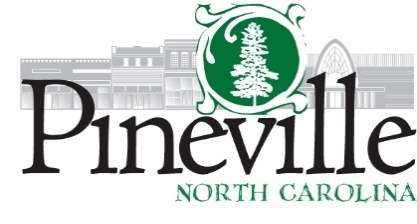 Town CouncilPineville Hut Meeting FacilityTuesday, June 14, 2022 AT 6:30 PMAgendaAgenda